FORMULAREFormularul – 1 Declarație privind neîncadrarea în situaţii potenţial generatoare de conflict de intereseFormularul  – 2	 Formular de ofertă (propunerea financiară) pentru atribuirea  contractuluiFormularul  – 3	 Centralizator de preţuriFormularul – 4	Propunere tehnică pentru atribuirea contractuluiFORMULARUL nr.1Declarație privind neîncadrarea în situaţii potenţial generatoare de conflict de intereseSubsemnatul(a)............................................................ (denumirea, numele operatorului economic), în calitate de ofertant / ofertant asociat / subcontractant /terţ susţinător la procedura de .................................................... (se menţionează procedura) pentru atribuirea acordului cadru de achiziţie publică având caobiect ............................................. (denumire serviciu şi codul CPV), la data de ................................... (zi/lună/an), organizată de Universitatea Dunărea de Jos din Galați, declarpe proprie răspundere că  nu mă aflu în următoarele situații care ar putea duce la apariţia unui conflict de interese:a) participarea în procesul de verificare/evaluare a solicitărilor de participare/ofertelor a persoanelor care deţin părţi sociale, părţi de interes, acţiuni din capitalul subscris al unuia dintre ofertanţi/candidaţi, terţi susţinători sau subcontractanţi propuşi ori a persoanelor care fac parte din consiliul de administraţie/organul de conducere sau de supervizare a unuia dintre ofertanţi/candidaţi, terţi susţinători ori subcontractanţi propuşi; b) participarea în procesul de verificare/evaluare a solicitărilor de participare/ofertelor a unei persoane care este soţ/soţie, rudă sau afin, până la gradul al doilea inclusiv, cu persoane care fac parte din consiliul de administraţie/organul de conducere sau de supervizare a unuia dintre ofertanţi/candidaţi, terţi susţinători ori subcontractanţi propuşi; c) participarea în procesul de verificare/evaluare a solicitărilor de participare/ofertelor a unei persoane despre care se constată sau cu privire la care există indicii rezonabile/informaţii concrete că poate avea, direct ori indirect, un interes personal, financiar, economic sau de altă natură, ori se află într-o altă situaţie de natură să îi afecteze independenţa şi imparţialitatea pe parcursul procesului de evaluare; d) situaţia în care ofertantul individual/ofertantul asociat/candidatul/subcontractantul propus/terţul susţinător are drept membri în cadrul consiliului de administraţie/organului de conducere sau de supervizare şi/sau are acţionari ori asociaţi semnificativi persoane care sunt soţ/soţie, rudă sau afin până la gradul al doilea inclusiv ori care se află în relaţii comerciale cu persoane cu funcţii de decizie în cadrul autorităţii contractante sau al furnizorului de servicii de achiziţie implicat în procedura de atribuire; e) situaţia în care ofertantul/candidatul a nominalizat printre principalele persoane desemnate pentru executarea contractului persoane care sunt soţ/soţie, rudă sau afin până la gradul al doilea inclusiv ori care se află în relaţii comerciale cu persoane cu funcţii de decizie în cadrul autorităţii contractante sau al furnizorului de servicii de achiziţie implicat în procedura de atribuire.În sensul dispoziţiilor de la lit. d), prin acţionar sau asociat semnificativ se înţelege persoana care exercită drepturi aferente unor acţiuni care, cumulate, reprezintă cel puţin 10% din capitalul social sau îi conferă deţinătorului cel puţin 10% din totalul drepturilor de vot în adunarea generală.Subsemnatul declar că informaţiile furnizate sunt complete şi corecte în fiecare detaliu şi înteleg că autoritatea contractantă are dreptul de a solicita, în scopul verificării şi confirmării declaraţiilor orice documente doveditoare de care dispunem.Înţeleg că în cazul în care această declaraţie nu este conformă cu realitatea sunt pasibil de încalcarea prevederilor legislaţiei penale privind falsul în declaraţii. Semnătura ofertantului sau a reprezentantului ofertantului                    .....................................................Numele  şi prenumele semnatarului				        .....................................................Capacitate de semnătura					        .....................................................Detalii despre ofertant Numele ofertantului  						        .....................................................Ţara de reşedinţă					                     .....................................................Adresa								        .....................................................Adresa de corespondenţă (dacă este diferită)	                                  .....................................................Adresa de e-mail                                                                                    .....................................................Telefon / Fax							        .....................................................Data 							                     .....................................................FORMULARUL nr. 2OFERTANTUL__________________   (denumirea/numele)FORMULAR DE OFERTACatre ....................................................................................................                     (denumirea autoritatii contractante si adresa completa)    Domnilor,    1. Examinand documentatia de atribuire, subsemnatii, reprezentanti ai ofertantului ______________________________, (denumirea/numele ofertantului)     ne oferim ca, în conformitate cu prevederile si cerintele cuprinse în documentatia mai sus mentionata, să prestăm ,,……’’ pentru suma de ________________________ lei, (suma în litere si în cifre)                                                    la care se adauga taxa pe valoarea adaugata în valoare de ______________________  lei (suma în litere si în cifre)    2. Ne angajam ca, în cazul în care oferta noastra este stabilita castigatoare, sa începem serviciile si sa terminam prestarea acestora în conformitate cu specificaţiile din caietul de sarcini în _______ (perioada în litere si în cifre).                      3. Ne angajam sa mentinem aceasta oferta valabila pentru o durata de______________ zile, respectiv pana la data de __________________(durata în litere si în cifre)                                                                                                (ziua/luna/anul) si ea va ramane obligatorie pentru noi si poate fi acceptata oricand înainte de expirarea perioadei de valabilitate.    4. Pana la încheierea si semnarea contractului de achizitie publica aceasta oferta, împreuna cu comunicarea transmisa de dumneavoastra, prin care oferta noastra este stabilita castigatoare, vor constitui un contract angajant între noi.    5. Întelegem ca nu sunteti obligati sa acceptati oferta cu cel mai scazut pret sau orice alta oferta pe care o puteti primi.Data _____/_____/__________________, în calitate de _____________________, legal autorizat sa semnez                        (semnatura)oferta pentru si în numele ____________________________________.                                                       (denumirea/numele ofertantului)FORMULARUL nr.3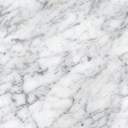 Operator Economic..........................(denumirea)CENTRALIZATOR DE PREŢURI Ofertanții pot depune ofertă pentru unul sau mai multe loturi.Semnătura ofertantului sau a reprezentantului ofertantului                    .....................................................Numele  şi prenumele semnatarului				        .....................................................Capacitate de semnătura					        .....................................................Detalii despre ofertant Numele ofertantului  						        .....................................................Ţara de reşedinţă					                    .....................................................Adresa								        .....................................................Adresa de corespondenţă (dacă este diferită)			        .....................................................Adresa de e-mail                                                                                    .....................................................Telefon / Fax							        .....................................................Data 						                                 .....................................................FORMULARUL nr.4OFERTANTUL__________________   (denumirea/numele)PROPUNERE TEHNICASemnătura ofertantului sau a reprezentantului ofertantului                    .....................................................Numele  şi prenumele semnatarului				        .....................................................Capacitate de semnătura					        .....................................................Detalii despre ofertant Numele ofertantului  						        .....................................................Ţara de reşedinţă					                    .....................................................Adresa								        .....................................................Adresa de corespondenţă (dacă este diferită)			        .....................................................Adresa de e-mail                                                                                    .....................................................Telefon / Fax							        .....................................................Data 							                    .....................................................NR.CRT.Denumirea serviciuluiUMCantitatea solicitataU.MPret unitar RON fara TVAPret total RON fara TVA Taxa pe valoare adaugata RON012345=3*46=5*19%1Servicii de realizare software educațional de învățare a limbii române pentru clasele primare și gimnaziale, în cadrul proiectului Program de eficientizare a predării limbii române în școlile din UTA Găgăuzia și din Raionul Taraclia, Republica Moldova, DRRM/C/18/31.07.2020serv1TOTAL NR.CRT.Cerinţe autoritate contractantăOfertă CONTRACTANT – Servicii de realizare software educațional de învățare a limbii române pentru clasele primare și gimnaziale, în cadrul proiectului Program de eficientizare a predării limbii române în școlile din UTA Găgăuzia și din Raionul Taraclia, Republica Moldova, DRRM/C/18/31.07.2020;Descrierea serviciilor şi caracteristici solicitateSe va achiziționa realizarea unei platforme software (web based) ce permite crearea, administrarea si distribuirea de informatii si testari (examinari) in mediul online adresate grupului țintă al proiectului. O serie de procese educationale complexe vor putea fi preluate si desfasurate integral in cadrul platformei educationale. Software-ul Educational (de tip LMS) va avea 3 tipuri de utilizatori: -Administrare(Beneficiarul platformei/Universitatea) - Interfata Profesor (cadru didactic) - Interfata Utilizator (elev) În cadrul platformei vor exista urmatoarele funcționalități (Module) principale integrate: - Modul de Testare /Examinare (posibilitatea de sustinere testari/examene online, in baza unor intrebari si variante de raspuns, inclusiv optiunea de oferire raspunsuri multiple, acordarea de punctaje automat); - Modul de Administrare si de distribuire diferite roluri in platforma, in functie de tipul de acces si de utilizatorii desemnati. Utilizatorul Administrator va putea genera interfațe de profe și poate adăuga utilizatori, iar din interfața de învățământ se pot genera utilizatori. - Modul de Inregistrare/Creare cont - fiecare utilizator va avea credentiale distincte pentru logare in aplicatie (cu nume si parola);Functiile principale ale Software-ului Educational (LMS) Solutia propusa vine sub forma unei platforme software cu interfata web ce permite crearea, administrarea si distribuirea de informatii si testari (examinari) in mediul online adresate grupului țintă al proiectului. O serie de procese educationale complexe vor putea fi preluate si desfasurate integral in cadrul platformei educationale. 1. Integrare cu sistem informatic detinut de Beneficiar (platforma ERP sau de cursuri online) 2. Posibilitate efectuare cursuri online si posibilitate transmitere/schimb de documente (fisiere diferite prestabilite, exemplu: pdf, doc, avi, mp3, etc). 3. Integrare aplicatie pentru creare cursuri Elearning (avand la baza texte, poze, fisiere audio si video) – predefinite de Bneficiar; 4. Incarcare sistem de quiz-uri /teste / examene – prin posibilitate de redactare a testelor cu intrebari true-fales, single-choice, multiple-choice, iar ordinea în care apar și cea a variantelor de răspuns poate fi diferită de fiecare dată. 5. Posibilitatea acordarii de calificative si de observatii privind sesiunile interactive integrate (cursuri, testari, examene). 6. Integrare sistem de chat instat si de transmitere comentarii intre utilizatori Instruire utilizare Software LMS si Garantie: - Întreținere si asistență online prin email – max. 24h timp de reacție și update-uri la versiuni mai noi ale platformei. - Asistență la lansarea în producție a platformei (încărcarea cursurilor existente, adăugarea utilizatorilor, verificare “good to go”) și training de o zi. - Training for trainers/administrators – grupe de maxim zece persoane - Garantie – 24 de luni dupa livrare. Ofertantul trebuie sa dovedească capacitatea de a realiza platforme online similare și sa demonstreze ca are în portofoliu proiecte relevante, care să-i arate capacitatea tehnică prin implementarea a minimum 3 proiecte.Ofertantul are obligația de a pune la dispoziția autorității contractante, odată cu depunerea ofertei o varianta demo a platformei, care să fie folosită în evaluarea ofertei sale.Pe parcursul prestării serviciilor, ofertantul are obligația de a ține legătura cu responsabilul de proiect desemnat de autoritatea contractantă și de respecta instrucțiunile acestuia referitoare la realizarea software-ului.  DREPTURI DE PROPRIETATE INTELECTUALĂOrice rezultate sau drepturi legate de acestea, inclusiv drepturi de autor şi/sau orice alte drepturi de proprietate intelectuală şi/sau industrială, obţinute în executarea sau ca urmare a executării serviciilor ce fac obiectul prezentului Caiet de sarcini vor fi proprietatea Autorităţii contractante, care le poate utiliza, publica sau transfera după cum consideră necesar, iară nici un fel de limitare geografică sau de altă naturăTERMEN DE PRESTARE – maximum 10 zile de la data semnării contractului de ambele părțiMODALITATEA DE DERULARE A CONTACTULUIPrestarea serviciilor se va face în strânsă colaborare cu compartimentul de specialitate al achizitorului, care va furniza materialele necesare realizării serviciilor.Plata pentru serviciile prestate se va face în termen de maxim 30 de zile de la recepţia şi înregistrarea facturii în original de către contractant, la sediul achizitorului, însoţită de dovada prestării serviciilor.MODALITĂȚI ȘI CONDIȚII DE PLATĂContractantul va emite factura pentru serviciile prestate, la finalul prestării serviciilor. Factura va avea mentionat numarul contractului, datele de emitere si de scadenta ale facturii respective. Facturile vor fi trimise in original la adresa specificata de Autoritatea Contractanta. Factura va fi emisa dupa semnarea de catre Autoritatea Contractanta a procesului verbal de receptie calitativa, dupa prestarea serviciilor. Procesul verbal de receptie calitativa va insoti factura si reprezinta elementul necesar realizarii platii.Platile în favoarea Contractantului se vor efectua  in termen de 30 zile de la data emiterii facturii fiscale in original si a tuturor documentelor justificative.Descrierea tehnică detaliată a serviciilor ofertate, precum şi alte informaţii considerate semnificative, în vederea verificării corespondenţei propunerii tehnice cu specificaţiile tehnice prevăzute în caietul de sarcini. SE COMPLETEAZĂ DE CĂTRE OFERTANT CUM RESPECTĂ CERINȚELE TEHNICE MINIMALE SOLICITATE ÎN CAIETUL DE SARCINI. 